TRIJE PRAŠIČKI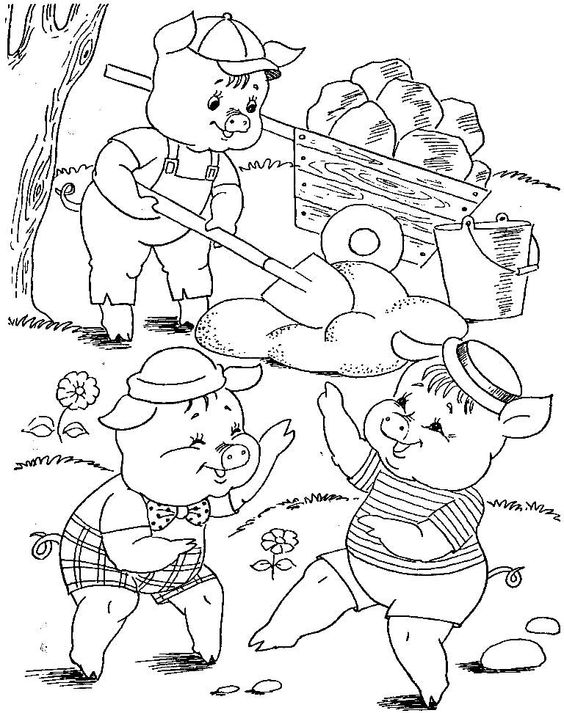 TRIJE PRAŠIČKI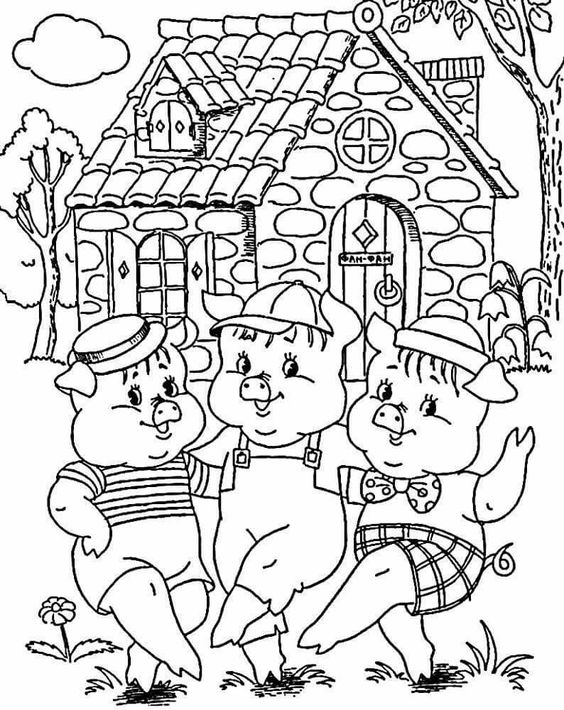 OBUTI MAČEK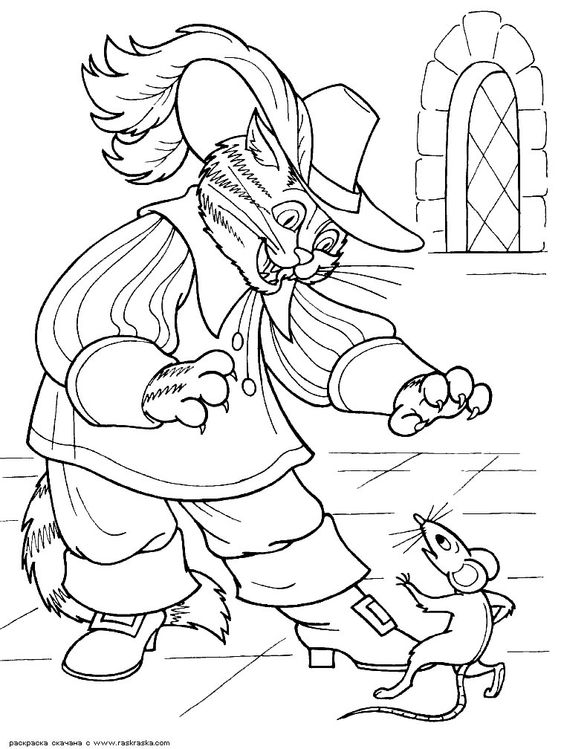 OSTRŽEK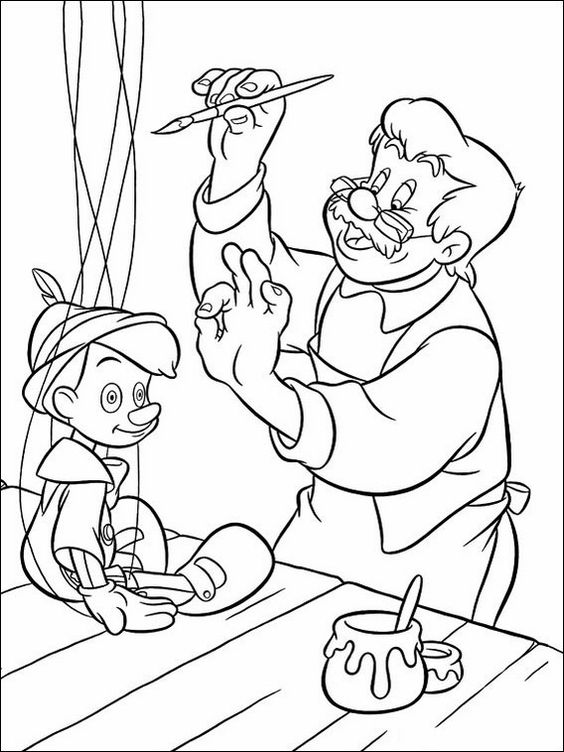 VOLK IN SEDEM KOZLIČKOV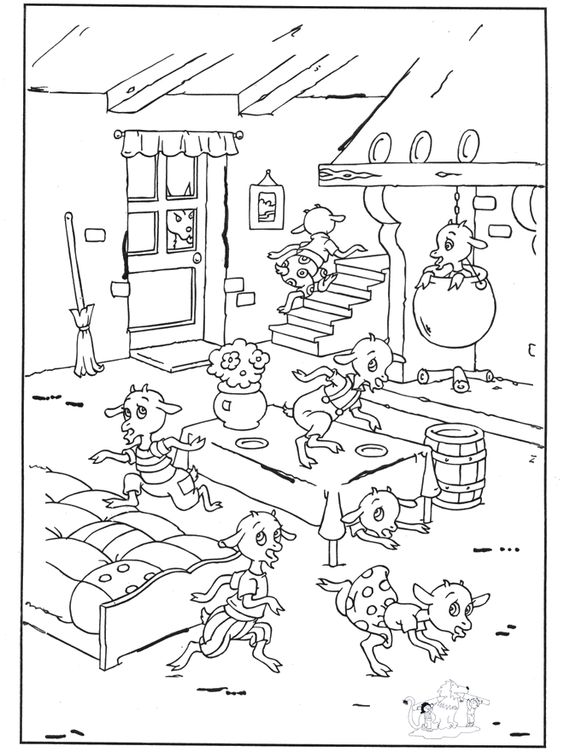 SNEGULJČICA IN SEDEM PALČKOV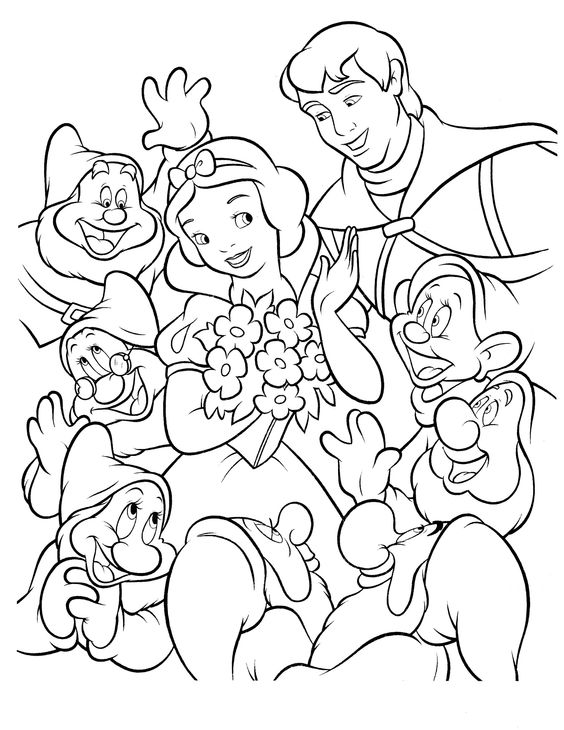 ALICA V ČUDEŽNI DEŽELI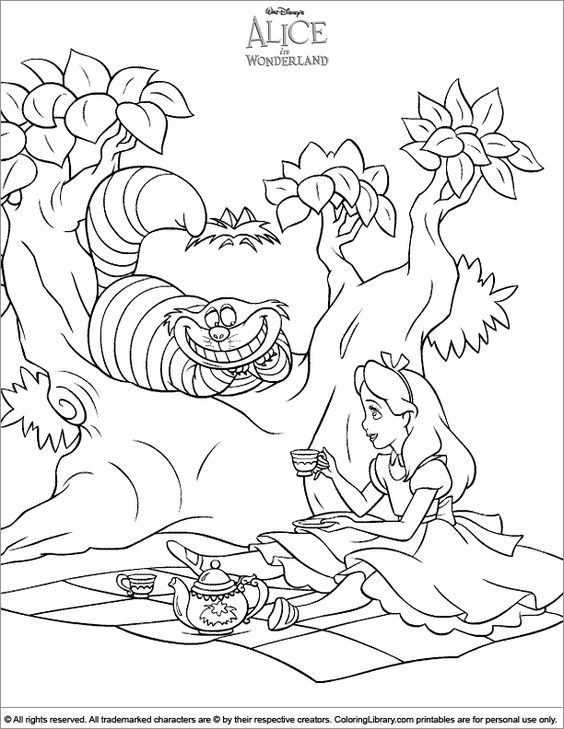 RDEČA KAPICA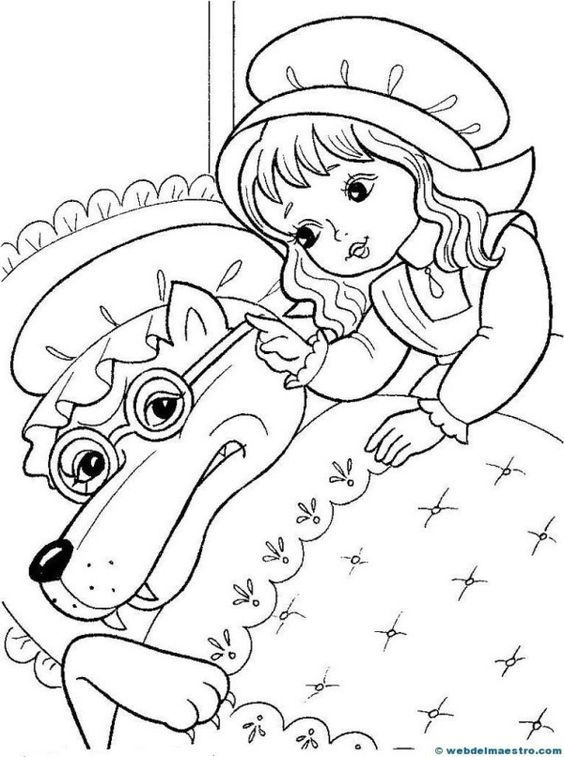 ZVERJASEC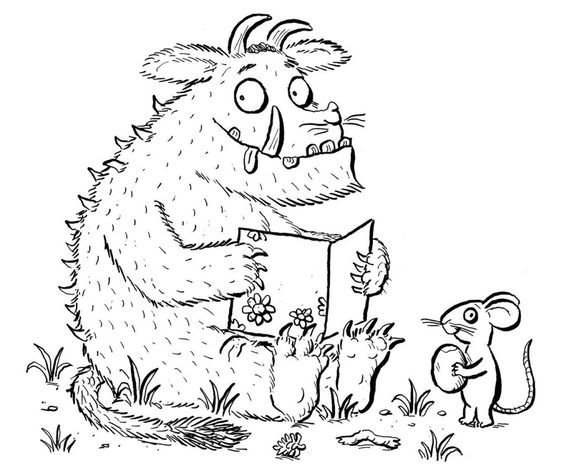 KNJIGA O DŽUNGLI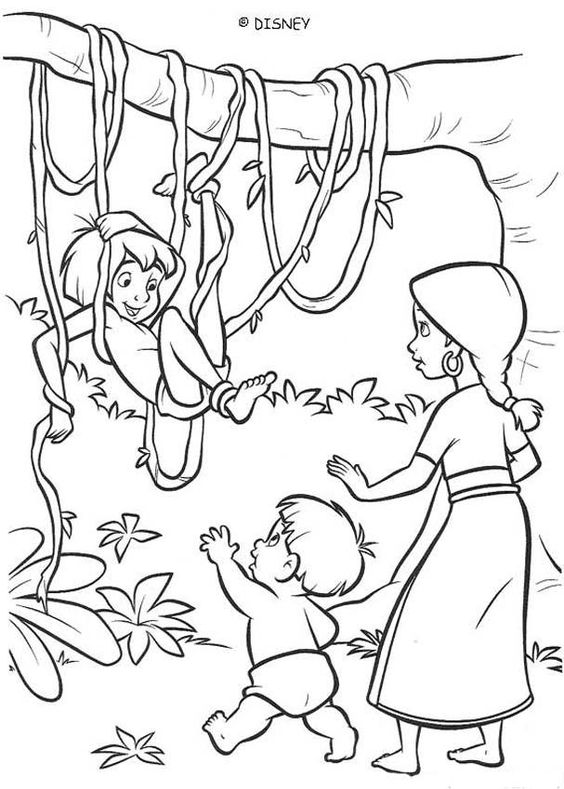 